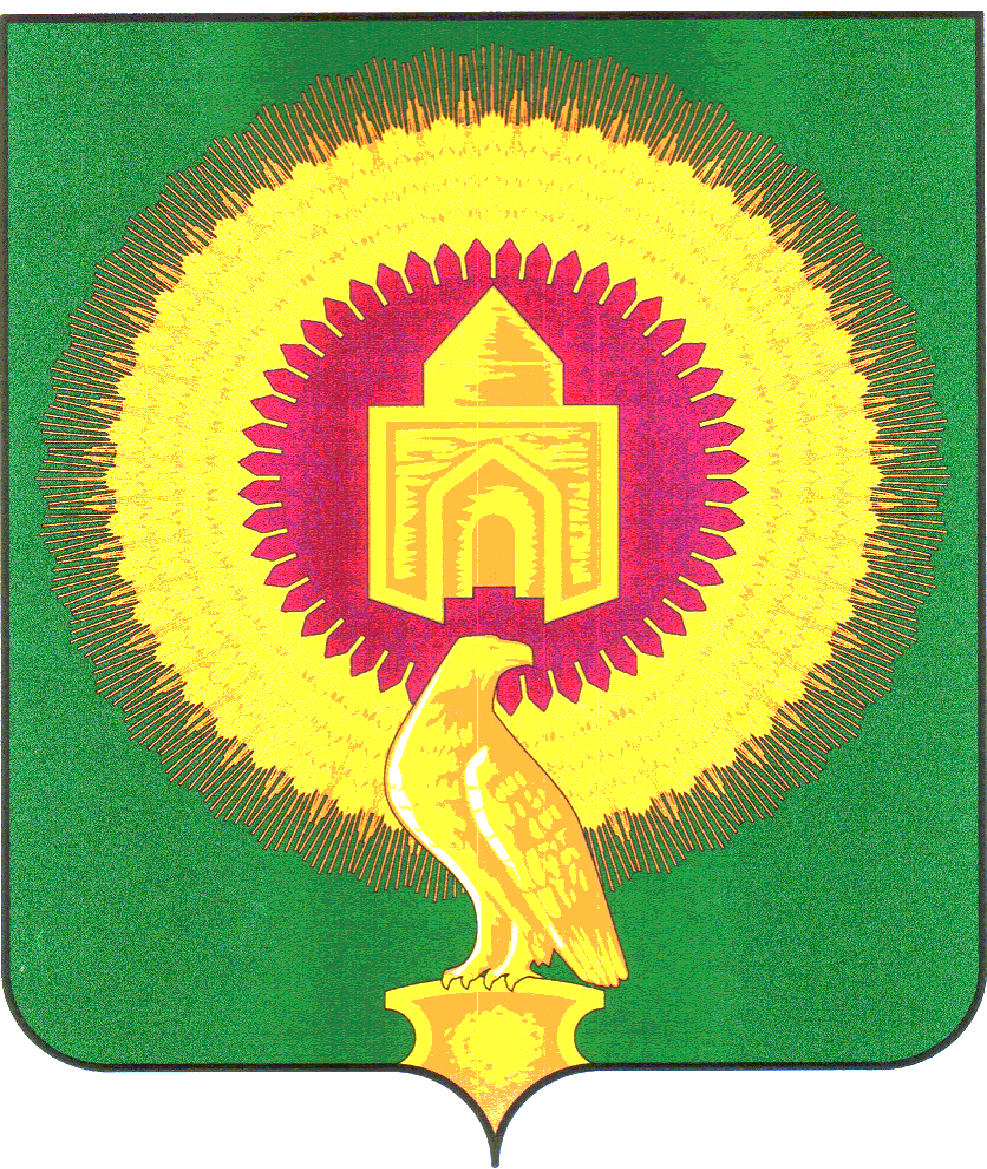 СОВЕТ ДЕПУТАТОВНИКОЛАЕВСКОГО СЕЛЬСКОГО ПОСЕЛЕНИЯВАРНЕНСКОГО МУНИЦИПАЛЬНОГО РАЙОНАЧЕЛЯБИНСКОЙ ОБЛАСТИПРОЕКТ РЕШЕНИЕот  ___________ 20____года      № ______Об  исполнении бюджетаНиколаевского сельского поселенияза 12 месяцев 2019 года Заслушав доклад главного бухгалтера А.В.Сарычевой «Об  исполнении  бюджета Николаевского сельского поселения за 12 месяцев 2019 года», Совет депутатов Николаевского сельского поселения РЕШАЕТ:1. Утвердить отчет об исполнении бюджета Николаевского сельского поселения за                     12 месяцев 2019 года по доходам в сумме 9587,09 тыс. рублей, по расходам в сумме 9903,83 тыс. рублей с превышением доходов над расходами (профицид бюджета Николаевского сельского поселения) в сумме 316,74 тыс. рублей со следующими показателями: - по доходам бюджета Николаевского сельского поселения за 12 месяцев 2019 года согласно приложению 1; - по расходам бюджета Николаевского сельского поселения по ведомственной структуре расходов бюджета за 12 месяцев 2019 года согласно приложению 2; - по расходам бюджета Николаевского сельского поселения по разделам, подразделам, целевым статьям и видам расходов классификации расходов бюджетов за 12 месяцев 2019 года согласно приложению 3;- по источникам внутреннего финансирования дефицита бюджета Николаевского сельского поселения за 12 месяцев 2019 года согласно приложению 4. 	2. Настоящее решение вступает в силу со дня его подписания и обнародования.Глава  Николаевского сельского поселения	А.Ю.КульковПредседатель Совета депутатов	В.В.ХлестоваПриложение № 1к  ПРОЕКТУ решению Совета депутатов Николаевского сельского поселения «Об исполнении бюджета Николаевского сельского поселения за 12  месяцев  2019 года»от  __________________ года  № ____Доходы бюджета Николаевского сельского поселения за 12 месяцев 2019 годатыс.рублейПриложение № 2к ПРОЕКТУ решению Совета депутатов Николаевского сельского поселения «Об исполнении бюджета Николаевского сельского поселения за 12  месяцев 2019 года»от ______________ года  № ______Расходы бюджета Николаевского сельского поселения за 12 месяцев 2019 года по ведомственной структуре расходов бюджета                                                                                                                                            тыс.рублейПриложение № 3к ПРОЕКТУ решению Совета депутатов Николаевского сельского поселения «Об исполнении бюджета Николаевского сельского поселения за 12  месяцев 2019 года»от  ______________ года  № ____ Расходы бюджета сельского поселения за 12 месяцев 2019 года по разделам, подразделам, целевым статьям и видам расходов классификации расходов бюджета Николаевского сельского поселениятыс.рублейПриложение № 4к ПРОЕКТУ  решению Совета депутатов Николаевского сельского поселения «Об исполнении бюджета Николаевского сельского поселения за 12  месяцев  2019 года»от  __________  года  № _____Источники внутреннего финансирования дефицита бюджета Николаевского сельского поселения за 12месяцев 2019 годатыс. рублейГл. администраторКВДНаименование КВДЗачисленоИтого9 587,091613,001611.16.33050.10.6000.140Денежные взыскания (штрафы) за нарушение законодательства Российской Федерации о контрактной системе в сфере закупок товаров, работ, услуг для обеспечения государственных и муниципальных нужд для нужд сельских поселений (федеральные государственные органы, Банк России, органы управления государственными внебюджетными фондами Российской Федерации)3,00182746,871821.01.02010.01.1000.110Налог на доходы физических лиц с доходов, источником которых является налоговый агент, за исключением доходов, в отношении которых исчисление и уплата налога осуществляются в соответствии со статьями 227, 227.1 и 228 Налогового кодекса Российской Федерации (сумма платежа (перерасчеты, недоимка и задолженность по соответствующему платежу, в том числе по отмененному)28,551821.01.02010.01.2100.110Налог на доходы физических лиц с доходов, источником которых является налоговый агент, за исключением доходов, в отношении которых исчисление и уплата налога осуществляются в соответствии со статьями 227, 227.1 и 228 Налогового кодекса Российской Федерации (пени по соответствующему платежу)0,011821.01.02010.01.3000.110Налог на доходы физических лиц с доходов, источником которых является налоговый агент, за исключением доходов, в отношении которых исчисление и уплата налога осуществляются в соответствии со статьями 227, 227.1 и 228 Налогового кодекса Российской Федерации (суммы денежных взысканий (штрафов) по соответствующему платежу согласно законодательству Российской Федерации)0,011821.01.02020.01.1000.110Налог на доходы физических лиц с доходов, полученных от осуществления деятельности физическими лицами, зарегистрированными в качестве индивидуальных предпринимателей, нотариусов, занимающихся частной практикой, адвокатов, учредивших адвокатские кабинеты, и других лиц, занимающихся частной практикой в соответствии со статьей 227 Налогового кодекса Российской Федерации (сумма платежа (перерасчеты, недоимка и задолженность по соответствующему платежу, в том числе по отмененному)0,011821.01.02030.01.1000.110Налог на доходы физических лиц с доходов, полученных физическими лицами в соответствии со статьей 228 Налогового кодекса Российской Федерации (сумма платежа (перерасчеты, недоимка и задолженность по соответствующему платежу, в том числе по отмененному)0,501821.01.02030.01.2100.110Налог на доходы физических лиц с доходов, полученных физическими лицами в соответствии со статьей 228 Налогового кодекса Российской Федерации (пени по соответствующему платежу)0,001821.05.03010.01.1000.110Единый сельскохозяйственный налог (сумма платежа (перерасчеты, недоимка и задолженность по соответствующему платежу, в том числе по отмененному)14,851821.05.03010.01.3000.110Единый сельскохозяйственный налог (суммы денежных взысканий (штрафов) по соответствующему платежу согласно законодательству Российской Федерации)0,031821.06.01030.10.1000.110Налог на имущество физических лиц, взимаемый по ставкам, применяемым к объектам налогообложения, расположенным в границах сельских поселений (сумма платежа (перерасчеты, недоимка и задолженность по соответствующему платежу, в том числе по отмененному)212,421821.06.01030.10.2100.110Налог на имущество физических лиц, взимаемый по ставкам, применяемым к объектам налогообложения, расположенным в границах сельских поселений (пени по соответствующему платежу)1,691821.06.06033.10.1000.110Земельный налог с организаций, обладающих земельным участком, расположенным в границах сельских поселений (сумма платежа (перерасчеты, недоимка и задолженность по соответствующему платежу, в том числе по отмененному)101,051821.06.06043.10.1000.110Земельный налог с физических лиц, обладающих земельным участком, расположенным в границах сельских поселений (сумма платежа (перерасчеты, недоимка и задолженность по соответствующему платежу, в том числе по отмененному)382,951821.06.06043.10.2100.110Земельный налог с физических лиц, обладающих земельным участком, расположенным в границах сельских поселений (пени по соответствующему платежу)4,721821.09.04053.10.2100.110Земельный налог (по обязательствам, возникшим до 1 января 2006 года), мобилизуемый на территориях сельских поселений (пени по соответствующему платежу)0,078318 837,228311.08.04020.01.1000.110Государственная пошлина за совершение нотариальных действий должностными лицами органов местного самоуправления, уполномоченными в соответствии с законодательными актами Российской Федерации на совершение нотариальных действий1,808311.11.05075.10.0000.120Доходы от сдачи в аренду имущества, составляющего казну сельских поселений (за исключением земельных участков)17,398311.13.02995.10.0000.130Прочие доходы от компенсации затрат бюджетов сельских поселений12,738311.16.90050.10.0000.140Прочие поступления от денежных взысканий (штрафов) и иных сумм в возмещение ущерба, зачисляемые в бюджеты сельских поселений12,178311.17.01050.10.0000.180Невыясненные поступления, зачисляемые в бюджеты сельских поселений0,218312.02.15001.10.0000.150Дотации бюджетам сельских поселений на выравнивание бюджетной обеспеченности1 102,008312.02.15002.10.0000.150Дотации бюджетам сельских поселений на поддержку мер по обеспечению сбалансированности бюджетов2 756,618312.02.30024.10.0000.150Субвенции бюджетам сельских поселений на выполнение передаваемых полномочий субъектов Российской Федерации60,738312.02.35118.10.0000.150Субвенции бюджетам сельских поселений на осуществление первичного воинского учета на территориях, где отсутствуют военные комиссариаты48,108312.02.40014.10.0000.150Межбюджетные трансферты, передаваемые бюджетам сельских поселений из бюджетов муниципальных районов на осуществление части полномочий по решению вопросов местного значения в соответствии с заключенными соглашениями4 825,49Наименование кодаКВСРКФСРКЦСРКВРСумма Итого9 903,83Администрация Николаевского сельского поселения Варненского муниципального района Челябинской области8319 903,83ОБЩЕГОСУДАРСТВЕННЫЕ ВОПРОСЫ83101002 806,07Расходы на выплаты персоналу в целях обеспечения выполнения функций государственными (муниципальными) органами, казенными учреждениями, органами управления государственными внебюджетными фондами83101029900420301100486,65Расходы на выплаты персоналу в целях обеспечения выполнения функций государственными (муниципальными) органами, казенными учреждениями, органами управления государственными внебюджетными фондами83101049900420401100619,37Закупка товаров, работ и услуг для обеспечения государственных (муниципальных) нужд83101049900420401200676,64Межбюджетные трансферты831010499004204015009,07Иные бюджетные ассигнования831010499004204018004,50Иные бюджетные ассигнования8310104990892040180040,15Расходы на выплаты персоналу в целях обеспечения выполнения функций государственными (муниципальными) органами, казенными учреждениями, органами управления государственными внебюджетными фондами83101069900420401100584,96Закупка товаров, работ и услуг для обеспечения государственных (муниципальных) нужд83101139900920300200384,73НАЦИОНАЛЬНАЯ ОБОРОНА831020048,10Расходы на выплаты персоналу в целях обеспечения выполнения функций государственными (муниципальными) органами, казенными учреждениями, органами управления государственными внебюджетными фондами8310203194005118010041,10Закупка товаров, работ и услуг для обеспечения государственных (муниципальных) нужд831020319400511802007,00НАЦИОНАЛЬНАЯ БЕЗОПАСНОСТЬ И ПРАВООХРАНИТЕЛЬНАЯ ДЕЯТЕЛЬНОСТЬ831030018,35Закупка товаров, работ и услуг для обеспечения государственных (муниципальных) нужд831030971500000002002,75Закупка товаров, работ и услуг для обеспечения государственных (муниципальных) нужд8310310990092030020015,60НАЦИОНАЛЬНАЯ ЭКОНОМИКА8310400499,63Закупка товаров, работ и услуг для обеспечения государственных (муниципальных) нужд83104097170000000200249,34Закупка товаров, работ и услуг для обеспечения государственных (муниципальных) нужд83104097220000000200250,29ЖИЛИЩНО-КОММУНАЛЬНОЕ ХОЗЯЙСТВО83105003 404,14Закупка товаров, работ и услуг для обеспечения государственных (муниципальных) нужд8310503736010000020045,82Закупка товаров, работ и услуг для обеспечения государственных (муниципальных) нужд8310503736F2555502002 104,62Закупка товаров, работ и услуг для обеспечения государственных (муниципальных) нужд83105039906000100200359,15Закупка товаров, работ и услуг для обеспечения государственных (муниципальных) нужд83105039906000500200181,68Закупка товаров, работ и услуг для обеспечения государственных (муниципальных) нужд83105057080100000200168,94Иные бюджетные ассигнования8310505708010000080063,34Иные бюджетные ассигнования83105057080200000800298,79Закупка товаров, работ и услуг для обеспечения государственных (муниципальных) нужд83105057190000000200181,80КУЛЬТУРА, КИНЕМАТОГРАФИЯ83108003 066,81Закупка товаров, работ и услуг для обеспечения государственных (муниципальных) нужд831080173501L46702001 442,79Расходы на выплаты персоналу в целях обеспечения выполнения функций государственными (муниципальными) органами, казенными учреждениями, органами управления государственными внебюджетными фондами831080199044099011001 176,81Закупка товаров, работ и услуг для обеспечения государственных (муниципальных) нужд83108019904409901200429,58Иные бюджетные ассигнования831080199089400008000,63Закупка товаров, работ и услуг для обеспечения государственных (муниципальных) нужд8310804735010000020017,00СОЦИАЛЬНАЯ ПОЛИТИКА831100060,73Социальное обеспечение и иные выплаты населению8311003282002838030060,73Наименование кодаКФСРКЦСРКВРСумма Итого9 903,83Администрация Николаевского сельского поселения Варненского муниципального района Челябинской области9 903,83ОБЩЕГОСУДАРСТВЕННЫЕ ВОПРОСЫ01002 806,07Расходы на выплаты персоналу в целях обеспечения выполнения функций государственными (муниципальными) органами, казенными учреждениями, органами управления государственными внебюджетными фондами01029900420301100486,65Расходы на выплаты персоналу в целях обеспечения выполнения функций государственными (муниципальными) органами, казенными учреждениями, органами управления государственными внебюджетными фондами01049900420401100619,37Закупка товаров, работ и услуг для обеспечения государственных (муниципальных) нужд01049900420401200676,64Межбюджетные трансферты010499004204015009,07Иные бюджетные ассигнования010499004204018004,50Иные бюджетные ассигнования0104990892040180040,15Расходы на выплаты персоналу в целях обеспечения выполнения функций государственными (муниципальными) органами, казенными учреждениями, органами управления государственными внебюджетными фондами01069900420401100584,96Закупка товаров, работ и услуг для обеспечения государственных (муниципальных) нужд01139900920300200384,73НАЦИОНАЛЬНАЯ ОБОРОНА020048,10Расходы на выплаты персоналу в целях обеспечения выполнения функций государственными (муниципальными) органами, казенными учреждениями, органами управления государственными внебюджетными фондами0203194005118010041,10Закупка товаров, работ и услуг для обеспечения государственных (муниципальных) нужд020319400511802007,00НАЦИОНАЛЬНАЯ БЕЗОПАСНОСТЬ И ПРАВООХРАНИТЕЛЬНАЯ ДЕЯТЕЛЬНОСТЬ030018,35Закупка товаров, работ и услуг для обеспечения государственных (муниципальных) нужд030971500000002002,75Закупка товаров, работ и услуг для обеспечения государственных (муниципальных) нужд0310990092030020015,60НАЦИОНАЛЬНАЯ ЭКОНОМИКА0400499,63Закупка товаров, работ и услуг для обеспечения государственных (муниципальных) нужд04097170000000200249,34Закупка товаров, работ и услуг для обеспечения государственных (муниципальных) нужд04097220000000200250,29ЖИЛИЩНО-КОММУНАЛЬНОЕ ХОЗЯЙСТВО05003 404,14Закупка товаров, работ и услуг для обеспечения государственных (муниципальных) нужд0503736010000020045,82Закупка товаров, работ и услуг для обеспечения государственных (муниципальных) нужд0503736F2555502002 104,62Закупка товаров, работ и услуг для обеспечения государственных (муниципальных) нужд05039906000100200359,15Закупка товаров, работ и услуг для обеспечения государственных (муниципальных) нужд05039906000500200181,68Закупка товаров, работ и услуг для обеспечения государственных (муниципальных) нужд05057080100000200168,94Иные бюджетные ассигнования0505708010000080063,34Иные бюджетные ассигнования05057080200000800298,79Закупка товаров, работ и услуг для обеспечения государственных (муниципальных) нужд05057190000000200181,80КУЛЬТУРА, КИНЕМАТОГРАФИЯ08003 066,81Закупка товаров, работ и услуг для обеспечения государственных (муниципальных) нужд080173501L46702001 442,79Расходы на выплаты персоналу в целях обеспечения выполнения функций государственными (муниципальными) органами, казенными учреждениями, органами управления государственными внебюджетными фондами080199044099011001 176,81Закупка товаров, работ и услуг для обеспечения государственных (муниципальных) нужд08019904409901200429,58Иные бюджетные ассигнования080199089400008000,63Закупка товаров, работ и услуг для обеспечения государственных (муниципальных) нужд0804735010000020017,00СОЦИАЛЬНАЯ ПОЛИТИКА100060,73Социальное обеспечение и иные выплаты населению1003282002838030060,73Код бюджетной классификации Российской ФедерацииНаименование источника средствСумма000 01 00 00 00 00 0000 000Источники внутреннего финансирования дефицитов бюджетов316,74000 01 05 00 00 00 0000 000Изменение остатков средств на счетах по учёту средств бюджета316,74